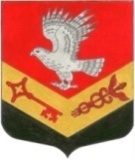 МУНИЦИПАЛЬНОЕ ОБРАЗОВАНИЕ«ЗАНЕВСКОЕ СЕЛЬСКОЕ ПОСЕЛЕНИЕ»ВСЕВОЛОЖСКОГО МУНИЦИПАЛЬНОГО РАЙОНАЛЕНИНГРАДСКОЙ ОБЛАСТИСОВЕТ ДЕПУТАТОВ ВТОРОГО СОЗЫВА       РЕШЕНИЕ     25.04.2014 г.                                                                                                       № 14дер. ЗаневкаВ соответствии с ч. 2 и ч.3 ст. 41 Федерального закона от 06.10.2003 года № 131-ФЗ «Об общих принципах организации местного самоуправления в Российской Федерации» (в ред. от 28.12.2013г.), Уставом муниципального образования «Заневское сельское поселение» Всеволожского муниципального района Ленинградской области совет депутатов принял РЕШЕНИЕ:1.  Утвердить Положение об администрации муниципального образования «Заневское сельское поселение» Всеволожского муниципального района Ленинградской области (новая редакция) согласно Приложению.2. Опубликовать (обнародовать) настоящее решение в средствах массовой информации.3. Настоящее решение вступает в силу с момента его официального опубликования. 4. Решение совета депутатов № 31 от 06.02.2006 года «Об утверждении Положения об администрации муниципального образования «Заневское сельское поселение» Всеволожского муниципального района Ленинградской области с внесенными изменениями и изменений в штатное расписание Администрации муниципального образования «Заневское сельское поселение» Всеволожского муниципального района Ленинградской области» считать утратившим силу.5. Контроль за исполнением настоящего решения возложить на комиссию по экономической	политике, бюджету, налогу, инвестициям, правопорядку, законности.Глава МО                                                                                 В. Е. КондратьевПриложениек решению совета депутатовМО «Заневское сельское поселение» от  25.04.2014 г. № 14Положение об администрации муниципального образования «Заневское сельское поселение» Всеволожского муниципального района Ленинградской области(новая редакция)Глава 1. Общие положенияНастоящее Положение определяет полномочия, функции, структуру и организацию работы, документационное обеспечение деятельности администрации муниципального образования «Заневское сельское поселение» Всеволожского муниципального района  Ленинградской области.  Администрация муниципального  образования «Заневское сельское поселение» Всеволожского муниципального района  Ленинградской области (далее – администрация)  в соответствии с Уставом муниципального образования «Заневское сельское поселение» Всеволожского муниципального района Ленинградской области (далее - Устав) является исполнительно-распорядительным органом местного самоуправления на территории муниципального образования «Заневское сельское поселение» Всеволожского муниципального района Ленинградской области.Администрация при решении вопросов, относящихся к ее компетенции, действует на основании Конституции Российской Федерации, других актов, принятых органами государственной власти и управления Российской Федерации, законов Ленинградской области, постановлений Правительства и Губернатора Ленинградской области, а также Устава муниципального образования «Заневское сельское поселение» Всеволожского муниципального района Ленинградской области, настоящего Положения. 1.4. Администрация обладает правами юридического лица и является муниципальным казенным учреждением, образуемым для осуществления управленческих функций, имеет печать и штампы со своим наименованием, счета в банке, имеет в оперативном управлении имущество, выступает в качестве истца и ответчика в судах.1.5. Финансовое обеспечение деятельности администрации осуществляется за счет средств муниципального образования «Заневское сельское поселение Всеволожского муниципального района Ленинградской области  и на основании бюджетной сметы. Полное наименование юридического лица: администрация муниципального образования «Заневское сельское поселение» Всеволожского муниципального района Ленинградской области.Сокращенное наименование: администрация МО «Заневское сельское поселение».Место нахождения администрации: 195298, Ленинградская область, Всеволожский район, деревня Заневка, дом 48.Глава 2. Структура и порядок формирования администрации2.1. Структура администрации утверждается советом депутатов муниципального образования по представлению главы администрации.2.2. В структуру администрации могут входить отраслевые (функциональные) органы администрации в соответствии с положениями об органах администрации.2.3. Администрацией руководит глава администрации на принципах единоначалия.2.4.  Сотрудники администрации являются муниципальными служащими, исполняющими обязанности, предусмотренные в должностных инструкциях. Правовой статус муниципальных служащих, гарантии, ответственность закреплены действующим законодательством, Уставом.2.5.  В штатном расписании администрации могут быть предусмотрены должности для осуществления технического обеспечения деятельности администрации, не являющиеся муниципальными должностями муниципальной службы.  Глава 3. Полномочия администрации муниципального образования  «Заневское сельское поселение» Всеволожского  муниципального района  Ленинградской  области3.1. Полномочия администрации и порядок ее деятельности определяются Уставом и настоящим Положением. 3.2.    К полномочиям администрации относятся: - разработка проектов местного бюджета, планов, программ комплексного социально-экономического развития муниципального образования, решений,  представляемых главой администрации на рассмотрение совета депутатов;- исполнение местного бюджета, представление отчёта о его исполнении на утверждение совета депутатов муниципального образования;- исполнение решений совета депутатов;- управление и распоряжение муниципальной собственностью муниципального образования в пределах полномочий, установленных решением совета депутатов;- учет муниципального жилищного фонда;- установление размера дохода, приходящегося на каждого члена семьи, и стоимости имущества, находящегося в собственности членов семьи и подлежащего налогообложению,  в целях признания граждан малоимущими и предоставления им по договорам социального найма жилых помещений муниципального жилищного фонда на территории муниципального образования;- ведение в установленном порядке учета граждан в качестве нуждающихся в жилых помещениях, предоставляемых по договорам социального найма;- предоставление в установленном порядке малоимущим гражданам по договорам социального найма жилых помещений муниципального жилищного фонда;- принятие в установленном советом депутатов муниципального образования порядке  решений о переводе жилых помещений в нежилые и нежилых в жилые на территории муниципального образования;- согласование переустройства и перепланировки жилых помещений муниципального жилищного фонда;-осуществление муниципального жилищного контроля;- ведение информационного обеспечения градостроительной деятельности, осуществляемой на территории муниципального образования;- организация разработки и осуществления генеральных планов, проектов планировки и застройки муниципального образования;- организация в границах поселения электро-, тепло-, газо- и водоснабжения населения, водоотведения, снабжения населения топливом в пределах полномочий, установленных законодательством Российской Федерации;- организация дорожной деятельности в отношении автомобильных дорог местного значения в границах населенных пунктов поселения и обеспечение безопасности дорожного движения на них, включая создание и обеспечение функционирования парковок (парковочных мест), осуществление муниципального контроля за сохранностью автомобильных дорог местного значения в границах населенных пунктов, а также осуществление иных полномочий в области использования автомобильных дорог и осуществления дорожной деятельности в соответствии с законодательством Российской Федерации;- создание условий для предоставления транспортных услуг населению и организация транспортного обслуживания населения в границах поселения;- участие в профилактике терроризма и экстремизма, а также в минимизации и (или) ликвидации последствий проявлений терроризма и экстремизма в границах поселения;- создание условий для реализации мер, направленных на укрепление межнационального и межконфессионального согласия, сохранение и развитие языков и культуры народов Российской Федерации, проживающих на территории поселения, социальную и культурную адаптацию мигрантов, профилактику межнациональных (межэтнических) конфликтов;- обеспечение первичных мер пожарной безопасности в границах населенных пунктов поселения;- участие в предупреждении и ликвидации последствий чрезвычайных ситуаций в границах поселения;- организация и осуществление мероприятий по территориальной обороне и гражданской обороне, защите населения и территории поселения от чрезвычайных ситуаций природного и техногенного характера;- создание условий для обеспечения жителей поселения услугами связи, общественного питания, торговли и бытового обслуживания;- организация библиотечного обслуживания населения, комплектование и обеспечение сохранности библиотечных фондов библиотек поселения;- создание условий для организации досуга и обеспечения жителей поселения услугами организаций культуры;- сохранение, использование и популяризация объектов культурного наследия (памятников истории и культуры), находящихся в собственности поселения, охрана объектов культурного наследия (памятников истории и культуры) местного (муниципального) значения, расположенных на территории поселения;- создание условий для развития местного традиционного народного художественного творчества, участие в сохранении, возрождении и развитии народных художественных промыслов в поселении;- обеспечение условий для развития на территории поселения физической культуры и массового спорта, организация проведения официальных физкультурно-оздоровительных и спортивных мероприятий;- создание условий для массового отдыха жителей поселения и организация обустройства мест массового отдыха населения, включая обеспечение свободного доступа граждан к водным объектам общего пользования и их береговым полосам;- формирование архивных фондов поселения;- организация сбора и вывоза бытовых отходов и мусора;- организация ритуальных услуг и содержание мест захоронения; -осуществление мероприятий по обеспечению безопасности людей на водных объектах, охране их жизни и здоровья;-содействие в развитии сельскохозяйственного производства, создание условий для развития малого и среднего предпринимательства;-организация и осуществление мероприятий по работе с детьми и молодежью в поселении;- создание условий для деятельности добровольных формирований населения по охране общественного порядка;- назначение и освобождение от должности руководителей муниципальных предприятий и учреждений;     - осуществление материально-технического и организационного обеспечения деятельности органов местного самоуправления муниципального образования;- осуществление мер по противодействию коррупции в границах поселения;         - осуществление иных полномочий по решению вопросов местного значения поселения, не отнесенных к компетенции совета депутатов, иных органов местного самоуправления поселения.3.3. Администрация вправе участвовать в осуществлении государственных полномочий, не переданных в соответствии со ст. 19 Федерального закона «Об общих принципах организации местного самоуправления в Российской Федерации»,  если это участие предусмотрено федеральными законами, а также решать иные вопросы, не отнесенные к компетенции органов местного самоуправления других муниципальных образований, органов государственной власти и не исключенные из их компетенции федеральными законами и законами Ленинградской области, за счет доходов местных бюджетов, за исключением межбюджетных трансфертов, предоставленных из бюджетов бюджетной системы Российской Федерации, и поступлений налоговых доходов по дополнительным нормативам отчислений. 3.4. Администрация вправе заключать соглашения с органами местного самоуправления муниципального образования «Всеволожский муниципальный район» Ленинградской области о передаче им осуществления части своих полномочий за счет межбюджетных трансфертов, предоставляемых из бюджета  поселения в бюджет муниципального района в соответствии с Бюджетным кодексом Российской Федерации.Указанные соглашения должны заключаться на определенный срок, содержать положения, устанавливающие основания и порядок прекращения их действия, в том числе досрочного, порядок определения ежегодного объема указанных в настоящей части межбюджетных трансфертов, необходимых для осуществления передаваемых полномочий, а также предусматривать финансовые санкции за неисполнение соглашений. 3.5. Полномочия администрации, установленные федеральными законами и законами субъекта Российской Федерации, по вопросам, не отнесенным к вопросам местного значения, являются отдельными государственными полномочиями, передаваемыми для осуществления органам местного самоуправления. Исполнение отдельных государственных полномочий администрацией осуществляется за счет субвенций, предоставляемых из средств соответствующих бюджетов.Глава 4. Глава администрации муниципального образования  «Заневское сельское поселение» Всеволожского  муниципального района  Ленинградской  области4.1. По решению совета депутатов муниципального образования главой администрации муниципального образования назначается кандидат, представленный конкурсной комиссией по результатам конкурса. Контракт с главой администрации заключает глава муниципального образования. Контракт с главой администрации муниципального образования заключается на срок полномочий совета депутатов муниципального образования, принявшего решение о назначении лица на должность главы администрации муниципального образования (до дня начала работы совета депутатов муниципального образования нового созыва), но не менее чем на два года.4.2. Глава администрации:1) подконтролен и подотчётен совету депутатов;2) представляет совету депутатов ежегодные отчёты о результатах своей деятельности и деятельности администрации, в том числе о решении вопросов, поставленных советом депутатов;3) обеспечивает осуществление администрацией полномочий по решению вопросов местного значения и отдельных государственных полномочий, переданных органам местного самоуправления федеральными законами и законами субъекта Российской Федерации. 4.3. Условия контракта для главы администрации определяются решением совета депутатов, в части осуществления полномочий по решению вопросов местного значения. Условия контракта для главы администрации в части осуществления отдельных государственных полномочий, переданных администрации федеральными законами и законами Ленинградской области, определяются законом Ленинградской области.    Дополнительные требования к кандидатам на должность главы администрации могут устанавливаться решением совета депутатов в соответствии с действующим законодательством, Уставом муниципального образования.  4.4. Порядок проведения конкурса на замещение должности главы администрации устанавливается решением совета депутатов. При проведении конкурса на замещение должности главы администрации не позднее, чем за 20 дней до его проведения осуществляется опубликование условий конкурса, сведений о дате, времени и месте его проведения, а также проекта контракта с главой администрации.4.5. Общее число членов конкурсной комиссии в муниципальном образовании  устанавливается решением совета депутатов.4.6. Члены конкурсной комиссии назначаются советом депутатов муниципального образования.4.7. Глава администрации не вправе заниматься предпринимательской, а также иной оплачиваемой деятельностью, за исключением преподавательской, научной и иной творческой деятельности. При этом преподавательская, научная и иная творческая деятельность не может финансироваться исключительно за счёт средств иностранных государств, международных и иностранных организаций, иностранных граждан и лиц без гражданства, если иное не предусмотрено международным договором Российской Федерации или законодательством Российской Федерации. Глава администрации не вправе входить в состав органов управления, попечительских или наблюдательных советов, иных органов иностранных некоммерческих неправительственных организаций и действующих на территории Российской Федерации их структурных подразделений, если иное не предусмотрено международным договором Российской Федерации или законодательством Российской Федерации.4.8. Полномочия главы администрации, осуществляемые на основе контракта, прекращаются досрочно в случае:смерти;отставки по собственному желанию;расторжения контракта в соответствии с частью 9 настоящей статьи;отрешения от должности в соответствии со статьей 74 Федерального закона от 06.10.2003г. № 131-ФЗ «Об общих принципах организации местного самоуправления в Российской Федерации» (далее – «Федерального закона»);признания судом недееспособным или ограниченно дееспособным;признания судом безвестно отсутствующим или объявления умершим;вступления в отношении его в законную силу обвинительного приговора суда;выезда за пределы Российской Федерации на постоянное место жительства;прекращения гражданства Российской Федерации, прекращения гражданства иностранного государства — участника международного договора Российской Федерации, в соответствии с которым иностранный гражданин имеет право быть избранным в органы местного самоуправления, приобретения им гражданства иностранного государства либо получения им вида на жительство или иного документа, подтверждающего право на постоянное проживание гражданина Российской Федерации на территории иностранного государства, не являющегося участником международного договора Российской Федерации, в соответствии с которым гражданин Российской Федерации, имеющий гражданство иностранного государства, имеет право быть избранным в органы местного самоуправления;10)	призыва на военную службу или направления на заменяющую ее альтернативную гражданскую службу.11) преобразования муниципального образования, осуществляемого в соответствии с частями 3, 4-7 статьи 13 Федерального закона, а также в случае упразднения муниципального образования;12) утраты поселением статуса муниципального образования в связи с его объединением с городским округом;13) увеличения численности избирателей муниципального образования более чем на 25 %, произошедшего вследствие изменения границ муниципального образования или объединения поселения с городским округом;14) вступления в должность главы муниципального образования, исполняющего полномочия главы администрации муниципального образования.4.9. Контракт с главой администрации может быть расторгнут по соглашению сторон или в судебном порядке на основании заявления:совета депутатов или главы муниципального образования — в связи с нарушением условий контракта в части, касающейся решения вопросов местного значения, а также в связи с несоблюдением ограничений, установленных частью 7 настоящей статьи;Губернатора Ленинградской области — в связи с нарушением условий контракта в части, касающейся осуществления отдельных государственных полномочий, переданных органам местного самоуправления федеральными законами и законами субъектов Российской Федерации, а также в связи с несоблюдением ограничений, установленных частью 7 настоящей статьи;главы администрации — в связи с нарушениями условий контракта органами местного самоуправления и (или) органами государственной власти Ленинградской области.4.10. Глава администрации должен соблюдать ограничения и запреты и исполнять обязанности, которые установлены Федеральным законом от 25 декабря 2008 года N 273-ФЗ "О противодействии коррупции" и другими федеральными законами.Глава 5. Компетенция главы администрации муниципального образования  «Заневское сельское поселение» Всеволожского муниципального района Ленинградской  области5.1.	Глава администрации:осуществляет общее руководство деятельностью администрации муниципального образования, её структурных подразделений по решению всех вопросов, отнесённых к компетенции администрации;заключает от имени администрации договоры в пределах компетенции администрации;разрабатывает и представляет на утверждение совета депутатов структуру администрации муниципального образования;утверждает штатное расписание и формирует штат администрации в пределах утвержденных в бюджете средств на содержание администрации;утверждает положения о структурных подразделениях администрации;осуществляет приём на работу и увольнение работников администрации, заключает, изменяет и прекращает трудовые договоры с ними, решает вопросы применения к ним мер дисциплинарной ответственности;отменяет решения руководителей структурных подразделений администрации, противоречащие действующему законодательству или муниципальным правовым актам;разрабатывает и вносит в совет депутатов на утверждение проект местного бюджета муниципального образования, планы и программы социально-экономического развития муниципального образования, а также отчёты об их исполнении;утверждает уставы муниципальных предприятий и учреждений;назначает на должность и освобождает от должности руководителей муниципальных предприятий и учреждений;организует работу администрации по вопросам, связанным с осуществлением отдельных государственных полномочий, переданных администрации федеральными и областными законами; в соответствии с действующим законодательством вправе выдавать доверенности при исполнении обязанностей в случаях временного отсутствия;5.2. В сфере взаимодействия с советом депутатов, глава администрации муниципального образования:вносит на рассмотрение в совет депутатов проекты нормативных правовых актов муниципального образования;вносит предложения о созыве внеочередных заседаний совета депутатов;предлагает вопросы в повестку дня заседаний совета депутатов;по решению совета депутатов заключает соглашения о передаче муниципальному образованию «Всеволожский муниципальный район» Ленинградской области осуществления части полномочий муниципального образования.5.3. Иные полномочия главы администрации муниципального образования определяются федеральными законами и принимаемыми в соответствии с ними уставом Ленинградской области, законами Ленинградской области, уставом муниципального образования и решениями совета депутатов муниципального образования.5.4. Глава  администрации в пределах своих полномочий, установленных федеральными законами, законами Ленинградской области, уставом муниципального образования, решениями совета депутатов муниципального образования, издает постановления местной администрации по вопросам местного значения и вопросам, связанным с осуществлением отдельных государственных полномочий, переданных органам местного самоуправления федеральными законами и законами Ленинградской области, а также распоряжения местной администрации по вопросам организации работы местной администрации.5.5.Глава администрации муниципального образования несет персональную ответственность за деятельность структурных подразделений, должностных лиц  администрации муниципального образования.5.6. Заместители главы администрации осуществляют свои полномочия в соответствии с положением об администрации муниципального образования и распределением обязанностей, утвержденным главой администрации.5.7. В период временного отсутствия главы администрации муниципального образования, его полномочия осуществляет один из заместителей главы администрации. При этом полномочия главы администрации муниципального образования осуществляются заместителем в полном объеме, если иное не предусмотрено распоряжением главы администрации муниципального образования в распоряжении о назначении на исполнение обязанностей. Глава 6. Взаимодействие администрации муниципального образования «Заневское сельское поселение» Всеволожского муниципального района Ленинградской области с органами государственной власти6.1. Порядок взаимодействия администрации муниципального образования с органами государственной власти определяются федеральными и областными законами и договорами между администрацией муниципального образования и органами государственной власти.6.2. Право представлять администрацию муниципального образования во взаимоотношениях с органами государственной власти и осуществлять с ними взаимодействие по всем вопросам местного значения и по осуществлению государственных полномочий принадлежит главе администрации. Глава 7. Взаимоотношения администрации муниципального образования «Заневское сельское поселение» Всеволожского муниципального района Ленинградской области с советом депутатов муниципального образования7.1. Взаимоотношения администрации с советом депутатов основываются на принципе разделения полномочий в соответствии с действующим законодательством, Уставом муниципального образования.7.2. Решения совета депутатов обязательны для администрации, ее структурных подразделений и должностных лиц. Администрация регулярно информирует совет депутатов о ходе выполнения решений совета депутатов и принятых мерах. Администрация вправе оспорить решение совета депутатов в установленном законом порядке.7.3. Администрация муниципального образования рассматривает поступившие в ее адрес запросы и предложения комиссий совета депутатов, отдельных депутатов и депутатских групп, сообщает им о результатах рассмотрения и принятых мерах.7.4. Председатели постоянных депутатских комиссий, депутаты совета депутатов вправе присутствовать на заседаниях при главе администрации муниципального образования, постоянно действующих совещаниях, вправе выступать с изложением своих предложений по вопросам, входящим в компетенцию совета депутатов. О дне заседания депутаты извещаются не позднее, чем за три дня до заседания.7.5. Должностные лица администрации муниципального образования вправе присутствовать на заседаниях совета депутатов, его комиссий, за исключением случаев, определенных Регламентом совета депутатов.Должностные лица администрации приглашаются на заседания совета депутатов или комиссий только через главу администрации не позднее, чем за три дня до заседания, явка приглашенных обязательна.7.6. Руководители и должностные лица администрации и структурных подразделений при обращении депутата по вопросам, связанным с депутатской деятельностью, обязаны представлять ему необходимую информацию.	7.7.  Администрация осуществляет ведение бухгалтерского и кадрового учета деятельности Совета депутатов на безвозмездной основе.Глава 8. Заключительные положения8.1.Органы и должностные лица администрации несут ответственность перед населением муниципального образования, государством, физическими и юридическими лицами в соответствии с федеральным законодательством. 8.2. Настоящее Положение утверждается советом депутатов муниципального образования по представлению главы администрации.8.3. Изменения и дополнения в настоящее Положение вносятся решениями совета депутатов муниципального образования «Заневское сельское поселение» Всеволожского муниципального района Ленинградской областиОб утверждении Положенияоб администрации МО«Заневское сельское поселение»(новая редакция)